Об утверждении  Антикоррупционной политики в администрации сельского поселения               В целях реализации статьи 13.3 Федерального закона от  25.12.2008 № 273-ФЗ «О противодействии коррупции», Указа Президента Российской Федерации от 01.04.2016 г. № 147 «О Национальном плане противодействия коррупции на 2016–2017 годы», а так же в целях проведения профилактических мероприятий по противодействию коррупции, Администрация сельского поселения Мурсалимкинский сельсовет муниципального района Салаватский район Республики Башкортостан: Утвердить антикоррупционную политику в администрации  сельского поселения.2. Данное распоряжение разместить на официальном сайте администрации  сельского поселения в информационно-телекоммуникационной сети Интернет.3. Контроль за исполнением данного распоряжения оставляю за собой. Глава поселения                                               А.Я. СадыковПриложениеАнтикоррупционная политикав администрации  сельского поселения Общие положения.1.1. Настоящая Антикоррупционная политика (далее – «Политика») является базовым документом администрации сельского поселения Мурсалимкинский сельсовет муниципального района Салаватский район  (далее – Администрация сельского поселения), определяющим ключевые принципы и требования, направленные на предотвращение коррупции и соблюдение норм антикоррупционного законодательства Российской Федерации, работниками и иными лицами, которые могут действовать от имени Администрации сельского поселения. 1.2. Антикоррупционная политика разработана на основе Федерального закона Российской Федерации от 25.12.2008 № 273-ФЗ «О противодействии коррупции», Указа Президента Российской Федерации от 01.04.2016 г. № 147 «О Национальном плане противодействия коррупции на 2016–2017 годы», Методических рекомендаций по разработке и принятию организациями мер по предупреждению и противодействию коррупции, разработанных Министерством труда и социальной защиты Российской Федерации от 08.11.2013 года.1.3. Настоящей Антикоррупционной политикой устанавливаются: основные принципы противодействия коррупции;правовые и организационные основы предупреждения коррупции и борьбы с ней; минимизации и (или) ликвидации последствий коррупционных правонарушений. 1.4. Для целей настоящей Антикоррупционной политики используются следующие основные понятия: Коррупция – злоупотребление служебным положением, дача взятки, получение взятки, злоупотребление полномочиями, коммерческий подкуп либо иное незаконное использование физическим лицом своего должностного положения вопреки законным интересам общества и государства в целях получения выгоды в виде денег, ценностей, иного имущества или услуг имущественного характера, иных имущественных прав для себя или для третьих лиц либо незаконное предоставление такой выгоды указанному лицу другими физическими лицами. Коррупцией также является совершение перечисленных деяний от имени или в интересах юридического лица (пункт 1 статьи 1 Федерального закона от 25.12.2008 № 273-ФЗ «О противодействии коррупции»).Противодействие коррупции – деятельность федеральных органов государственной власти, органов государственной власти субъектов Российской Федерации, органов местного самоуправления, институтов гражданского общества, организаций и физических лиц в пределах их полномочий (пункт 2 статьи 1 Федерального закона от 25.12.2008 № 273-ФЗ «О противодействии коррупции»):а) по предупреждению коррупции, в том числе по выявлению и последующему устранению причин коррупции (профилактика коррупции);б) по выявлению, предупреждению, пресечению, раскрытию и расследованию коррупционных правонарушений (борьба с коррупцией);в) по минимизации и (или) ликвидации последствий коррупционных правонарушений.Организация – юридическое лицо независимо от формы собственности, организационно-правовой формы и отраслевой принадлежности.Контрагент – любое российское или иностранное юридическое или физическое лицо, с которым организация вступает в договорные отношения, за исключением трудовых отношений.Взятка – получение должностным лицом, иностранным должностным лицом либо должностным лицом публичной международной организации лично или через посредника денег, ценных бумаг, иного имущества либо в виде незаконных оказания ему услуг имущественного характера, предоставления иных имущественных прав за совершение действий (бездействие) в пользу взяткодателя или представляемых им лиц, если такие действия (бездействие) входят в служебные полномочия должностного лица либо если оно в силу должностного положения может способствовать таким действиям (бездействию), а равно за общее покровительство или попустительство по службе.Коммерческий подкуп – незаконные передача лицу, выполняющему управленческие функции в коммерческой или иной организации, денег, ценных бумаг, иного имущества, оказание ему услуг имущественного характера, предоставление иных имущественных прав за совершение действий (бездействие) в интересах дающего в связи с занимаемым этим лицом служебным положением (часть 1 статьи 204 Уголовного кодекса Российской Федерации).Конфликт интересов – ситуация, при которой личная заинтересованность (прямая или косвенная) работника (представителя организации) влияет или может повлиять на надлежащее исполнение им должностных (трудовых) обязанностей и при которой возникает или может возникнуть противоречие между личной заинтересованностью работника (представителя организации) и правами и законными интересами организации, способное привести к причинению вреда правам и законным интересам, имуществу и (или) деловой репутации организации, работником (представителем организации) которой он является.Личная заинтересованность работника (представителя организации) – заинтересованность работника (представителя организации), связанная с возможностью получения работником (представителем организации) при исполнении должностных обязанностей доходов в виде денег, ценностей, иного имущества или услуг имущественного характера, иных имущественных прав для себя или для третьих лиц.Цели и задачи внедрения антикоррупционной политикиОсновными целями антикоррупционной политики являются:предупреждение коррупции в Администрации сельского поселения;обеспечение ответственности за коррупционные правонарушения;формирование антикоррупционного сознания у работников Администрации сельского поселения;2.2. Основные задачи антикоррупционной политики Администрации сельского поселения:формирование у работников понимания позиции Администрации сельского поселения в неприятии коррупции в любых формах и проявлениях;минимизация риска вовлечения работников Администрации сельского поселения в коррупционную деятельность;обеспечение ответственности за коррупционные правонарушения;мониторинг эффективности мероприятий антикоррупционной политики;установление обязанности работников Администрации сельского поселения знать и соблюдать требования настоящей политики, основные нормы антикоррупционного законодательства.Основные принципы антикоррупционной деятельности Администрации сельского поселенияСистема мер противодействия коррупции в Администрации сельского поселения основывается на следующих ключевых принципах:Принцип соответствия политики Администрации сельского поселения действующему законодательству и общепринятым нормам. Настоящая Антикоррупционная политика соответствует  Конституции Российской Федерации,  федеральным конституционным законам, общепризнанным принципам и нормам международного права и международным договорам Российской Федерации, федеральным законам, нормативным правовым актам Президента Российской Федерации, а также нормативным правовым актам Правительства Российской Федерации, нормативным правовым актам иных федеральных органов государственной власти, законодательству Российской Федерации и иным нормативным правовым актам, применимых к Администрации сельского поселения.Принцип личного примера главы поселения.Ключевая роль главы поселения в формировании культуры нетерпимости к коррупции и в создании внутриорганизационной системы предупреждения и противодействия коррупции.3.3. Принцип вовлеченности работников.Информированность работников Администрации сельского поселения о положениях антикоррупционного законодательства и их активное участие в формировании и реализации антикоррупционных стандартов и процедур.Принцип соразмерности антикоррупционных процедур риску коррупции.Разработка и выполнение комплекса мероприятий, позволяющих снизить вероятность вовлечения Администрации сельского поселения, его руководителей и сотрудников в коррупционную деятельность, осуществляется с учетом существующих в деятельности Администрации сельского поселения коррупционных рисков.Принцип эффективности антикоррупционных процедур.Применение в Администрации сельского поселения таких антикоррупционных мероприятий, которые имеют низкую стоимость, обеспечивают простоту реализации и приносят значимый результат.3.6. Принцип ответственности и неотвратимости наказания.Неотвратимость наказания для работников Администрации сельского поселения вне зависимости от занимаемой должности, стажа работы и иных условий в случае совершения ими коррупционных правонарушений в связи с исполнением трудовых обязанностей, а также персональная ответственность руководства Администрации сельского поселения за реализацию внутриорганизационной антикоррупционной политики.3.7. Принцип открытости работы.Информирование контрагентов, партнеров и общественности о принятых в организации антикоррупционных стандартах работы.3.8. Принцип постоянного контроля и регулярного мониторинга.Регулярное осуществление мониторинга эффективности внедренных антикоррупционных стандартов и процедур, а также контроля за их исполнением.Область применения политики и круг лиц, попадающих под ее действиеОсновным кругом лиц, попадающих под действие политики, являются работники Администрации сельского поселения, находящиеся с ней в трудовых отношениях, вне зависимости от занимаемой должности и выполняемых функций, и на других лиц, с которыми Администрация сельского поселения вступает в договорные отношения.Ответственной за реализацию антикоррупционной политики является юрист администрации Сосновского сельского поселения – Соловьёва Анна Дмитриевна.Общие обязанности работников Администрации сельского поселения в связи с предупреждением и противодействием коррупцииОбщие обязанности работников Администрации сельского поселения в связи с предупреждением и противодействием коррупции: воздерживаться от совершения и (или) участия в совершении коррупционных правонарушений в интересах или от имени Администрации сельского поселения;воздерживаться от поведения, которое может быть истолковано окружающими как готовность совершить или участвовать в совершении коррупционного правонарушения в интересах или от имени Администрации сельского поселения;незамедлительно информировать непосредственного руководителя/лицо, ответственное за реализацию антикоррупционной политики/руководство Администрации сельского поселения о случаях склонения работника к совершению коррупционных правонарушений;незамедлительно информировать непосредственного начальника/лицо, ответственное за реализацию антикоррупционной политики/руководство Администрации сельского поселения о ставшей известной работнику информации о случаях совершения коррупционных правонарушений другими работниками, контрагентами Администрации сельского поселения или иными лицами;сообщить непосредственному начальнику или иному ответственному лицу о возможности возникновения либо возникшем у работника конфликте интересов.Специальные обязанности работников Администрации сельского поселения в связи с предупреждением и противодействием коррупцииСпециальные обязанности в связи с предупреждением и противодействием коррупции могут устанавливаться для следующих категорий лиц, работающих в Администрации сельского поселения: Главы сельского поселения и муниципальных служащих сельского поселения;лиц, ответственных за реализацию антикоррупционной политики; работников, чья деятельность связана с коррупционными рисками; лиц, осуществляющих внутренний контроль и аудит, и т.д.Как общие, так и специальные обязанности включаются в трудовой договор с работником Администрации сельского поселения (в должностную инструкцию). При условии закрепления обязанностей работника в связи с предупреждением и противодействием коррупции в трудовом договоре (в должностной инструкции) работодатель вправе применить к работнику меры дисциплинарного взыскания, включая увольнение, при наличии оснований, предусмотренных Трудовым кодексом Российской Федерации, за совершение неправомерных действий, повлекших неисполнение возложенных на него трудовых обязанностей.В целях обеспечения эффективного исполнения возложенных на работников обязанностей необходимо четко регламентировать процедуры их соблюдения. Так, в частности, порядок уведомления работодателя о случаях склонения работника к совершению коррупционных правонарушений или о ставшей известной работнику информации о случаях совершения коррупционных правонарушений закрепляется в локальном нормативном акте Администрации сельского поселения.Перечень антикоррупционных мероприятий и порядок их выполнения (применения)Профилактика коррупцииПрофилактика коррупции в Администрации сельского поселения осуществляется путем применения следующих основных мер:а) формирование в Администрации сельского поселения нетерпимости к коррупционному поведению; Особое внимание уделяется формированию высокого правосознания и правовой культуры работников.Антикоррупционная направленность правового формирования основана на повышении у работников позитивного отношения к праву и его соблюдению; повышении уровня правовых знаний, в том числе о коррупционных формах поведения и мерах по их предотвращению; формированию гражданской позиции в отношении коррупции,  негативного отношения к коррупционным проявлениям, представления о мерах юридической ответственности, которые могут применяться в случае совершения коррупционных правонарушений.б) антикоррупционная экспертиза локально-нормативных актов  и их проектов, издаваемых в Администрации сельского поселения;В целях организации деятельности по предупреждению коррупции в Администрации сельского поселения осуществляется антикоррупционная экспертиза локальных нормативных актов, их проектов и иных документов в целях выявления коррупционных факторов и последующего устранения таких факторов.Ответственность работниковКаждый работник при заключении трудового договора должен быть ознакомлен под подпись с Антикоррупционной политикой Администрации сельского поселения и локальными нормативными актами, касающимися противодействия коррупции, изданными в Администрации сельского поселения, и соблюдать принципы и требования данных документов.Работники Администрации сельского поселения, независимо от занимаемой должности, несут ответственность, предусмотренную действующим законодательством Российской Федерации, за несоблюдение принципов и требований настоящей Антикоррупционной политики.Порядок пересмотра и внесения изменений
в антикоррупционную политику Администрации сельского поселенияВ процессе работы должен осуществляться регулярный мониторинг хода и эффективности реализации антикоррупционной политики, а также выявленных фактов коррупции и способов их устранения.Основными направлениями антикоррупционной экспертизы является:обобщение и анализ результатов антикоррупционной экспертизы локальных нормативных документов Администрации сельского поселения;изучение мнения трудового коллектива о состоянии коррупции в Администрации сельского поселения и эффективности принимаемых антикоррупционных мер;изучение и анализ принимаемых в Администрации сельского поселения мер по противодействию коррупции;анализ публикаций о коррупции в средствах массовой информации.Должностное лицо, ответственное за реализацию антикоррупционной политики в Администрации сельского поселения, ежегодно представляет руководству Администрации сельского поселения соответствующий отчет. Если по результатам мониторинга возникают сомнения в эффективности реализуемых антикоррупционных мероприятий, в антикоррупционную политику вносятся изменения и дополнения.Пересмотр принятой антикоррупционной политики может проводиться и в иных случаях, таких как внесение изменений в Трудовой кодекс РФ и законодательство о противодействии коррупции, а также по представлению предложений работников Администрации сельского поселения или иных лиц.Б О Й О Р О К                                                                          РАСПОРЯЖЕНИЕ«6»июня 2016 йыл                                      №    4/1                   «6» июня 2016 годаНаправлениеМероприятиеНормативное обеспечение, закрепление стандартовповедения и декларация намеренийВведение в документацию о закупках стандартной антикоррупционной оговорки.Нормативное обеспечение, закрепление стандартовповедения и декларация намеренийВведение антикоррупционных положений в трудовые договоры (должностные инструкции) работников.Нормативное обеспечение, закрепление стандартовповедения и декларация намеренийНормативное обеспечение, закрепление стандартовповедения и декларация намеренийРазработка и принятие правил, регламентирующих вопросы обмена деловыми подарками и знаками делового гостеприимства.Разработка и введение специальныхантикоррупционных процедурВведение процедуры информирования работниками работодателя о случаях склонения их к совершению коррупционных нарушений и порядка рассмотрения таких сообщений, включая создание доступных каналов передачи обозначенной информации (механизмов «обратной связи», телефона доверия и т. п.)Разработка и введение специальныхантикоррупционных процедурВведение процедуры информирования работодателя о ставшей известной работнику информации о случаях совершения коррупционных правонарушений другими работниками, контрагентами организации или иными лицами и порядка рассмотрения таких сообщений, включая создание доступных каналов передачи обозначенной информации (механизмов «обратной связи», телефона доверия и т. п.)Разработка и введение специальныхантикоррупционных процедурВведение процедуры информирования работниками работодателя о возникновении конфликта интересов и порядка урегулирования выявленного конфликта интересовРазработка и введение специальныхантикоррупционных процедурВведение процедур защиты работников, сообщивших о коррупционных правонарушениях в деятельности организации, от формальных и неформальных санкцийРазработка и введение специальныхантикоррупционных процедурПроведение периодической оценки коррупционных рисков в целях выявления сфер деятельности организации, наиболее подверженных таким рискам, и разработки соответствующих антикоррупционных мерОбучение и информирование работниковЕжегодное ознакомление работников с нормативными документами, регламентирующими вопросы предупреждения и противодействия коррупции в организацииОбучение и информирование работниковПроведение обучающих мероприятий по вопросам профилактики и противодействия коррупцииОбучение и информирование работниковОрганизация индивидуального консультирования работников по вопросам применения (соблюдения) антикоррупционных стандартов и процедурОбеспечение соответствия системы внутреннего контроля и аудита организации требованиям антикоррупционной политики организацииОсуществление регулярного контроля соблюдения внутренних процедурОбеспечение соответствия системы внутреннего контроля и аудита организации требованиям антикоррупционной политики организацииОсуществление регулярного контроля данных бухгалтерского учета, наличия и достоверности первичных документов бухгалтерского учетаОценка результатов проводимой антикоррупционной работы и распространение отчетных материаловПроведение регулярной оценки результатов работы по противодействию коррупцииОценка результатов проводимой антикоррупционной работы и распространение отчетных материаловПодготовка и распространение отчетных материалов о проводимой работе и достигнутых результатах в сфере противодействия коррупции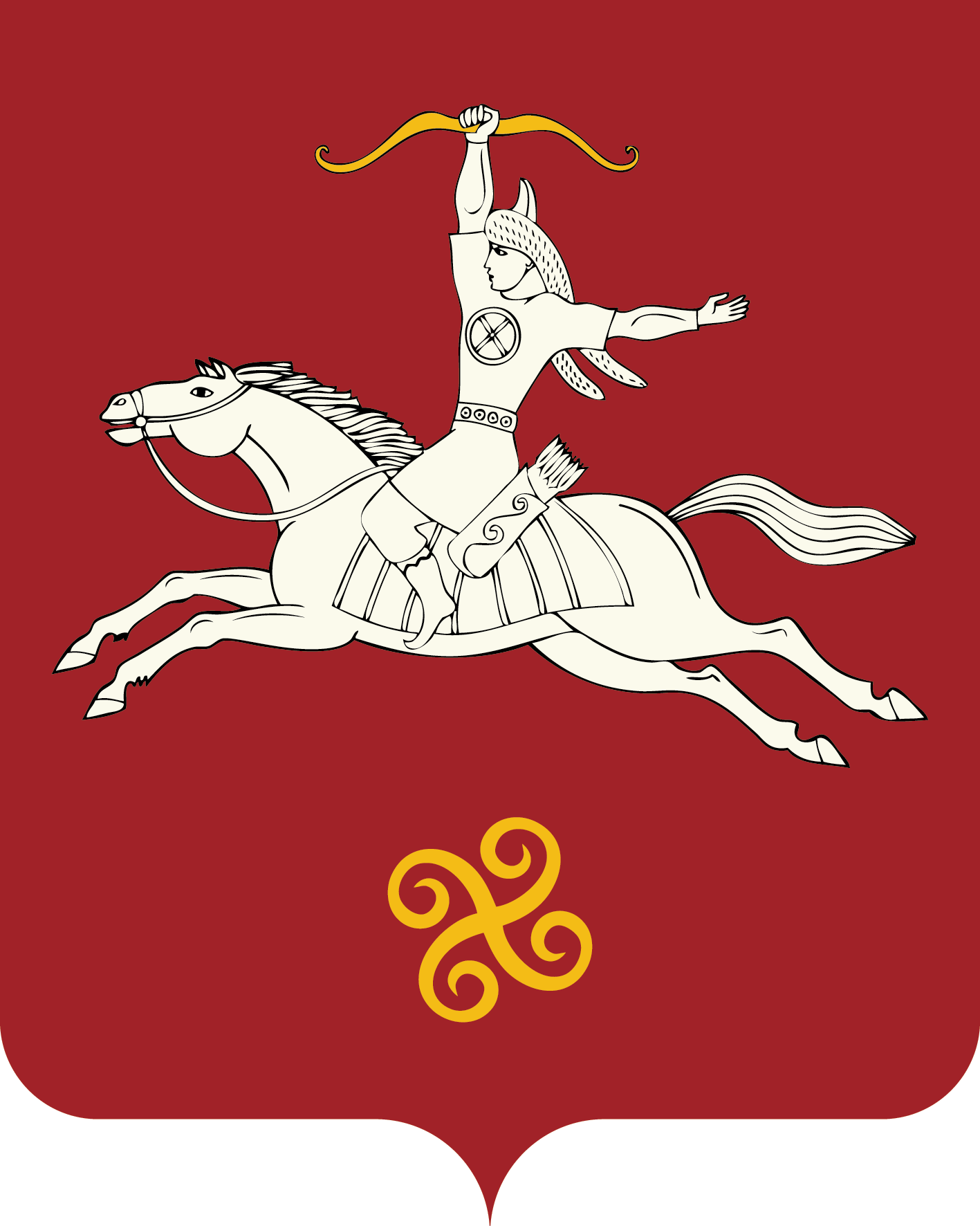 